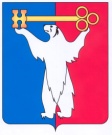 АДМИНИСТРАЦИЯ ГОРОДА НОРИЛЬСКАКРАСНОЯРСКОГО КРАЯПОСТАНОВЛЕНИЕ24.06.2019 	                г. Норильск 	                   № 238Об осуществлении Администрацией города Норильска отдельных государственных полномочийВ соответствии с Федеральным законом от 06.10.2003 № 131-ФЗ «Об общих принципах организации местного самоуправления в Российской Федерации», Уставом муниципального образования город Норильск, законом Красноярского края от 19.04.2018 № 5-1533 «О наделении органов местного самоуправления муниципальных районов и городских округов края государственными полномочиями по организации и обеспечению отдыха и оздоровления детей», в целях оперативного решения вопросов по осуществлению Администрацией города Норильска отдельных государственных полномочий, ПОСТАНОВЛЯЮ:Возложить на Управление общего и дошкольного образования Администрации города Норильска осуществление переданных исполнительно-распорядительным органам местного самоуправления следующих государственных полномочий в соответствии с законом Красноярского края от 07.07.2009 № 8-3618 «Об обеспечении прав детей на отдых, оздоровление и занятость в Красноярском крае» (далее – Закон) по:1.1. предоставлению путевок детям в возрасте от 7 до 18 лет, являющимся гражданами Российской Федерации, проживающим на территории муниципального образования город Норильск, не относящимся к категориям детей-инвалидов, детей из малоимущих семей, детей из многодетных семей, одарённых детей, детей-сирот и детей, оставшихся без попечения родителей, лиц из числа детей-сирот и детей, оставшихся без попечения родителей (за исключением детей, указанных в пункте 2 настоящего постановления), в загородные оздоровительные лагеря, расположенные на территории Красноярского края, с частичной оплатой их стоимости за счет средств краевого бюджета из расчета 70 процентов средней стоимости путевки, установленной в соответствии со статьей 11 Закона;1.2. предоставлению детям-сиротам и детям, оставшимся без попечения родителей, находящимся под опекой (попечительством), в том числе в приемных семьях, патронатных семьях (за исключением обучающихся в федеральных государственных образовательных организациях), лицам из числа детей-сирот и детей, оставшихся без попечения родителей, являющимся гражданами Российской Федерации и проживающим на территории муниципального образования город Норильск, бесплатных путевок в организации отдыха детей и их оздоровления, расположенные на территории Красноярского края, оплаты проезда к месту лечения (отдыха) и обратно;1.3. предоставлению опекунам (попечителям), приемным родителям или патронатным воспитателям детей-сирот и детей, оставшихся без попечения родителей (за исключением обучающихся в федеральных государственных образовательных организациях), или лицам из числа детей-сирот и детей, оставшихся без попечения родителей, являющихся гражданами Российской Федерации и проживающих на территории муниципального образования город Норильск, компенсации стоимости путевки в организации отдыха детей и их оздоровления (в санаторно-курортные организации - при наличии медицинских показаний), расположенные на территории Красноярского края, и проезда к месту лечения (отдыха) и обратно в случае самостоятельного приобретения ими путевки и оплаты проезда;1.4. осуществлению оплаты за счет средств краевого бюджета из расчета 70 процентов стоимости набора продуктов питания или готовых блюд и их транспортировки в лагеря с дневным пребыванием детей, установленной в пункте 2 статьи 9.1 Закона.2. Возложить на Управление по спорту Администрации города Норильска осуществление переданных в соответствии с Законом исполнительно-распорядительным органам местного самоуправления государственных полномочий по предоставлению путевок детям в возрасте от 7 до 18 лет, являющимся гражданами Российской Федерации, проживающим на территории муниципального образования город Норильск, не относящимся к категориям детей-инвалидов, детей из малоимущих семей, детей из многодетных семей, одарённых детей, детей-сирот и детей, оставшихся без попечения родителей, лиц из числа детей-сирот и детей, оставшихся без попечения родителей, в загородные оздоровительные лагеря, расположенные на территории Красноярского края, с частичной оплатой их стоимости за счет средств краевого бюджета из расчета 70 процентов средней стоимости путевки, установленной в соответствии со статьей 11 Закона (в отношении детей, зачисленных в муниципальные бюджетные учреждения, являющиеся физкультурно-спортивными организациями, осуществляющими спортивную подготовку (спортивные школы), подведомственными Управлению по спорту Администрации города Норильска).3. Возложить на Управление социальной политики Администрации города Норильска осуществление переданных в соответствии с Законом исполнительно-распорядительным органам местного самоуправления государственных полномочий по предоставлению лицам, сопровождающим в составе организованной группы детей-сирот и детей, оставшихся без попечения родителей, находящихся под опекой (попечительством), в том числе в приемных семьях, патронатных семьях, являющихся гражданами Российской Федерации, проживающих на территории муниципального образования город Норильск, к месту лечения (отдыха) и обратно, бесплатного проезда, компенсации расходов, связанных с оформлением медицинской справки о состоянии здоровья, необходимой для сопровождения организованной группы детей, оплаты (возмещения) расходов, связанных с проживанием вне места постоянного жительства и фактическими расходами по найму жилого помещения.4. Опубликовать настоящее постановление в газете «Заполярная правда» и разместить его на официальном сайте муниципального образования город Норильск.5. Настоящее постановление вступает в силу с даты его подписания и распространяет свое действие на правоотношения, возникшие с 01.01.2018.Глава города Норильска							         Р.В. Ахметчин